WHISTLEBLOWING e gli obblighi del D.Lgs 24/2023:Opportunità e soluzioni per la gestione delle segnalazioni ed integrazione con i sistemi di gestioneFormazione a distanza (FAD)7 Febbraio 2024 ore 9.00 – 18:00Con il patrocinio di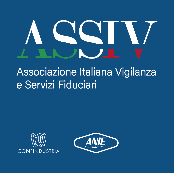 PRESENTAZIONE Il corso prevede l’illustrazione della normativa di riferimento, con specifico riguardo alle condotte oggetto di segnalazione, all’individuazione dei segnalanti ed alle caratteristiche del sistema di gestione delle segnalazioni delineato dal legislatore. In questo contesto, saranno approfonditi anche gli aspetti connessi alla figura del Gestore ed alla gestione delle segnalazioni, unitamente alle tutele nei confronti del segnalante. Saranno approfonditi, sotto il profilo teorico e pratico, i requisiti organizzativi e tecnologici atti a garantire il rispetto del dettato normativo anche alla luce dei correlati adempimenti previsti dalla vigente normativa in materia di protezione dei dati personali (GDPR), con particolare focus sul rispetto della privacy del segnalante.OBIETTIVIIl corso, con un taglio pratico-operativo, mira a trasmettere ai discenti le conoscenze e gli strumenti utili a:Individuare e comprendere l’ambito di applicazione, oggettivo e soggettivo, della normativa whistleblowing ed i presupposti per il ricorso ai differenti canali di segnalazione (interno, esterno, divulgazione pubblica);Definire linee guida operative per i Gestori;Comprendere i requisiti organizzativi e tecnologici per la piattaforma delle segnalazioni;Comprendere le regole di comportamento per la tutela della riservatezza;Comprendere come applicare operativamente i requisiti del GDPR alla materia;DESTINATARIGestori delle segnalazioni, Responsabili Anticorruzione, HR Manager e Responsabili parità di genere, DPO, Responsabili dei Sistemi Informativi, Auditor/Esperti/Componenti Odv Dlgs 231/2001, Responsabili sistemi di gestione, Titolari degli organi di controllo, Compliance manager, CFO, Datori di Lavoro, Consulenti, Professionisti della Security e tutti coloro che intendono approfondire il tema.STRUTTURA DEL CORSOIl corso la durata di 8 ore con orario 9:00/18:00 in modalità FAD SINCRONA.Per partecipare ai corsi in FAD non occorrono particolari strumenti: è sufficiente una buona connessione ad internet ed un PC dotato di videocamera; la piattaforma interattiva per la gestione delle lezioni che sarà comunicata successivamente e messa a disposizione da ICMQ. Una volta iscritti, riceverete una mail/calendar con il link per la connessione e l’orario. A questo punto, basterà cliccare sul link indicato, scaricare l’applicazione per accedere alla piattaforma e quindi al vostro corso. Materiale didattico fornito in formato elettronico.ATTESTATI Al termine del corso verrà rilasciato un attestato di partecipazione.CREDITISaranno riconosciuti 8 crediti formativi validi per il mantenimento delle certificazioni DPO - Data Protection Officer, Esperti - Auditor 231 e Componenti Organismo di Vigilanza e Professionisti Security, al superamento del test di valutazione.DOCENTIDott.ssa Antonella Del Re: Lead Auditor ISO 37001:2016 certificato AICQ SICEV. Responsabile anticorruzione e Organismo di vigilanza ai sensi del D.Lgs.231/01 in diverse realtà italiane. Docente e valutatore ISO 37301:2021 (sistemi di gestione della compliance) e ISO 9001:2015 (sistemi di gestione della qualità) Esperto in progettazione ed implementazione di sistemi di gestione di prevenzione dei reati. Privacy specialist e DPO.Dott.ssa Chiara Delaini - consulente specializzata in protezione dei dati, sicurezza delle informazioni, gestione e archiviazione digitale e relative valutazioni di conformità, disegno organizzativo ed ingegneria di processo. Certificata Data Protection Officer secondo la UNI 11697, si occupa di consulenza e formazione, scrive articoli per riviste specializzate in ambito giuridico, tecnologico o organizzativo e ricopre il ruolo di esaminatore per certificazioni delle persone in materia di protezione dei dati personali.Avv. Gianluca Mulè di Tonucci & Partners,  componente di numerosi Organismi di Vigilanza sensi del D.Lgs. n. 231/2001, Advanced training teacher e counselor con pluriennale e significativa esperienza in materia di compliance e Modelli Organizzativi. Docente e consulente per la progettazione ed implementazione di Sistemi di Gestione Anticorruzione UNI ISO 37001:2016. Docente in materia di compliance e sistemi di gestione Salute e Sicurezza sul Lavoro ed Ambiente. Docente qualificato per i corsi “Auditor 231, componente OdV 231 ed esperto 231”. Esperto in progettazione ed implementazione compliance programs, risk assessment, Modelli Organizzativi ai sensi del D.Lgs. n. 231/2001, anticorruzione, antiriciclaggio e salute e sicurezza sui luoghi di lavoro.PROGRAMMAL’istituto del “whistleblowing”: l’evoluzione della normativa di riferimento fino al D.Lgs. n. 24/2023Le best practice di settore: le Linee Guida Anac e la Guida Operativa di Confindustria L’ambito oggettivo di applicazione: gli enti interessati, le violazioni oggetto di segnalazione e quelle escluse dall’ambito di operatività della normativa (casistiche)Le differenti categorie di segnalanteI canali interni di segnalazione: caratteristiche; segnalazione scritta e oraleIl Gestore del canale: requisiti, composizione, compitiGli adempimenti in materia di comunicazione e formazioneLa segnalazione all’ANAC e la divulgazione pubblicaProtezione del segnalante e delle persone segnalate: la riservatezza dell’identità;Come garantire la riservatezza: misure di sicurezza essenziali per i canali di segnalazione (e valutazione delle piattaforme);informazioni dalla linea guida ANAC;segnalazioni anonime e identificate: misure per comunicare con il segnalante;accesso da parte dei gestori: modalità di gestione sicura delle segnalazioni; Segnalazioni e adempimenti relativi al trattamento dei dati personali:informativa ai segnalanti;individuazione del fornitore della piattaforma quale responsabile del trattamento dei dati;autorizzazione al trattamento dei dati al gestore delle segnalazioni e vincolo di segretezza;vincolo di segretezza per le eventuali ulteriori funzioni coinvolte nella fase istruttoria;aggiornamento del registro dei trattamenti;valutazione dei rischi e DPIA;informazioni da inserire in procedura;La gestione delle segnalazioni da parte del segnalante: regole e spunti operativiLe tutele in favore del segnalanteProfili sanzionatoriLe interazioni con la ISO 37001 e con il Modello Organizzativo ex D.Lgs. n. 231/2001. Valutazione di casi pratici e soluzioni operativeTEST FINALE DI VALUTAZIONE DELL’APPRENDIMENTOScheda di Iscrizione CORSO DI FORMAZIONECodice Corso		WBO_022024Date corso		7 Febbraio 2024*  dati anagrafici della persona che si iscrive al corsoDati per intestazione fatturaIl partecipante al corso inoltra la presente richiesta come:			       PRIVATO  per la fatturazione saranno utilizzati i dati sopra indicati                AZIENDA compilare i campi sottostantiTARIFFAModalità di pagamento:Bonifico Bancario anticipato all’atto dell’iscrizione: ICMQ S.p.A. IT91P 05387 01636 000042161048 - BPER BANCA (nella causale indicare il nominativo del discente e codice del corso)Inviare scheda di iscrizione tramite:    e-mail  formazionecersa@icmq.orgIscrivendosi al corso ed apponendo timbro e firma sulla presente scheda di iscrizione si prende atto e si accettano le condizioni presenti nel Regolamento e Condizioni di fornitura dei servizi di formazione riportate nella pagina successivaModalità FAD (Formazione a Distanza)Informativa UE 2016/679 riguardante l’utilizzo dei dati personali è disponibile su https://www.icmq.it/privacy/privacy-policy.phpSERVIZI DI FORMAZIONE Regolamento e condizioni generaliOggettoOggetto delle presenti condizioni generali è la fornitura da parte di ICMQ S.p.A. di corsi di formazione come descritti nei documenti di presentazione degli stessi a favore di Terzi (Clienti)Iscrizione ai CorsiAl raggiungimento del numero minimo di partecipanti previsto verrà inviata una conferma d’iscrizione tramite e-mail. L’iscrizione ai corsi si intende perfezionata alla ricezione del pagamento del corso e successiva conferma da parte di ICMQ S.p.A. Sede e date dei corsiI corsi si terranno nelle date e nelle località riportate nei documenti di presentazione dei corsi. ICMQ S.p.A. potrà in ogni momento comunicare eventuali variazioni relative alla sede o alle date dei corsi.Diritto di recessoIn caso di disdetta, inviata per iscritto entro 5 giorni lavorativi dalla data di iscrizione, la quota versata sarà interamente restituita.  Resta inteso che nessun recesso potrà essere esercitato oltre i termini suddetti e che pertanto qualsiasi successiva rinuncia alla partecipazione non darà diritto ad alcun rimborso della quota di iscrizione versata. E’ ammessa, in qualsiasi momento, la sostituzione del partecipante. Obbligo di frequenza e condizioni per il rilascio degli attestatiI corsisti devono attenersi agli orari prestabiliti e frequentare le sessioni previste dal programma, altresì sono tenuti a firmare quotidianamente un registro di presenza predisposto da ICMQ S.p.A. nel quale sono indicate le eventuali ore di assenza, che devono essere preventivamente autorizzate dal docente.Corso Completo 40 ore - Auditor di terza parte Le assenze non dovranno avere una durata superiore a 4 ore consecutive nell’arco della stessa giornata e comunque fino ad un massimo di 8 ore nell’ambito della durata complessiva del corso. Le assenze non sono consentite per le prove d’esame.Corso 24 ore - Auditor interno/ Corso 24 ore - UpgradeLe assenze non dovranno avere una durata superiore a 2 ore consecutive nell’arco della stessa giornata e comunque fino ad un massimo di 4 ore nell’ambito della durata complessiva del corso. Le assenze non sono consentite per le prove d’esame.Corso 8 ore Le assenze non dovranno avere una durata superiore a 1 ora nell’ambito della durata complessiva del corso. Le assenze non sono consentite per i test.Corso 4 ore Non sono consentite assenze.Nel caso in cui vengano superati tali limiti non sarà possibile sostenere l’esame finale e pertanto verrà rilasciato solo un attestato di frequenza; in ogni caso il partecipante non avrà diritto al rimborso della quota versata per l’intero corso.Il rilascio dell’attestato di qualifica è subordinato al superamento dei relativi esami. N.B. Il corso non prevede tirocini, stage e affiancamenti.ReclamiIl partecipante al corso che non è soddisfatto del servizio offerto può presentare reclamo a ICMQ S.p.A. Per Reclamo si intende: la segnalazione di una insoddisfazione relativa alla qualità dell’iniziativa corsuale e/o modalità con cui essa si è svolta.ICMQ S.p.A. conferma il ricevimento del reclamo entro 5 giorni lavorativi dalla sua ricezione.Il reclamo è esaminato dalla direzione di ICMQ S.p.A. che decide in merito alla sua fondatezza disponendo, se necessario, ulteriori accertamenti. Le decisioni della direzione in merito al reclamo sono comunicate al partecipante.I tempi per l’accertamento delle cause che hanno determinato il reclamo e quindi la risposta al reclamante dipenderanno dalla tipologia e complessità dello stesso. Le conclusioni sono comunicate al reclamante al termine del processo di istruttoria. Le spese relative al reclamo sono a carico del partecipante richiedente, fatto salvo il caso di accoglimento del reclamo stesso.RicorsiIl partecipante che ritiene ingiusto un provvedimento di ICMQ S.p.A. può presentare entro 10 gg. dal ricevimento del provvedimento medesimo, un motivato ricorso finalizzato alla sua revoca. Il ricorso è esaminato dalla direzione di ICMQ S.p.A. che decide in merito alla sua fondatezza disponendo, se necessario, ulteriori accertamenti.  Le decisioni della direzione in merito al reclamo sono comunicate al partecipante mediante comunicazione con avviso di ricevimento.Rinvio e cancellazione dei corsiICMQ S.p.A. si riserva il diritto di annullare o rinviare i corsi, dandone comunicazione scritta al Cliente tramite fax o e-mail. I corrispettivi eventualmente già percepiti da ICMQ S.p.A. saranno restituiti al cliente o d’accordo con lo stesso, saranno imputati come pagamento anticipato per eventuale iscrizione a corsi in date successive.Quote d’iscrizioneA fronte dell’iscrizione dei partecipanti ai corsi, il Cliente è tenuto al pagamento delle quote d’iscrizione previste dai documenti di presentazione dei corsi, oltre all’IVA. Le quote individuali comprendono, se non diversamente indicato: partecipazione al corso, materiale didattico in formato elettronico, attestato di partecipazione o superamento esami. Le spese per il vitto e l’alloggio dei partecipanti non sono comprese.Fatturazione e pagamentiI corrispettivi dovuti dal Cliente, imposte e tasse incluse, devono essere versati anticipatamente all’atto dell’iscrizione. La fatturazione avverrà a quietanza.Foro competentePer qualsiasi controversia il foro competente è quello di Milano.Cognome e Nome*SocietàAttività SocietàAttività SocietàPosizione AziendaleIndirizzo ( via , città , prov, cap)*Telefono *Cell*e-mail*P.IVA / C.F.*P.IVA / C.F.*Tipologia ClienteBusiness Unit CERSA  ICMQ  ICMQ  ICMQ  ALTRO  Professionista Certificato Security Uni 10459           Perito Liquidatore Uni 11628     UNI 11783 Criminologi      Altro __________ Security Uni 10459           Perito Liquidatore Uni 11628     UNI 11783 Criminologi      Altro __________ Security Uni 10459           Perito Liquidatore Uni 11628     UNI 11783 Criminologi      Altro __________ Security Uni 10459           Perito Liquidatore Uni 11628     UNI 11783 Criminologi      Altro __________ Security Uni 10459           Perito Liquidatore Uni 11628     UNI 11783 Criminologi      Altro __________Ragione sociale Ragione sociale Ragione sociale C.F P.IVAP.IVAVia  Città   Città   ProvCapCell.                     Cell. Az.Cell. Az.Ref. AmministrativoRef. Amministrativoe- mail – recapito fatture e- mail – recapito fatture Mail PECMail PECCODICE UNIVOCOCODICE UNIVOCOEventuale n° d’ordine di AcquistoEventuale n° d’ordine di AcquistoEventuale n° d’ordine di AcquistoEventuale n° d’ordine di AcquistoEventuale n° d’ordine di Acquisto       Ente Pubblico       Ente Pubblico       Ente Pubblico       Ente Pubblico       Ente Pubblico     Operazione soggetta alla scissione dei pagamenti-Art.17 Ter DPR 633/72 – Split Payment     Operazione soggetta alla scissione dei pagamenti-Art.17 Ter DPR 633/72 – Split Payment     Operazione soggetta alla scissione dei pagamenti-Art.17 Ter DPR 633/72 – Split Payment     Operazione soggetta alla scissione dei pagamenti-Art.17 Ter DPR 633/72 – Split Payment     Operazione soggetta alla scissione dei pagamenti-Art.17 Ter DPR 633/72 – Split Payment     Operazione soggetta alla scissione dei pagamenti-Art.17 Ter DPR 633/72 – Split Payment     Operazione soggetta alla scissione dei pagamenti-Art.17 Ter DPR 633/72 – Split Payment     Operazione soggetta alla scissione dei pagamenti-Art.17 Ter DPR 633/72 – Split PaymentIndicare numero c.i.g.:Indicare numero c.i.g.:Indicare numero c.i.g.:Indicare numero c.i.g.:Indicare numero c.i.g.:Allegare ordine di Acquisto:Allegare ordine di Acquisto:Allegare ordine di Acquisto:Allegare ordine di Acquisto:Allegare ordine di Acquisto:Quota listinoQuota listinoQuota riservata CLIENTI ICMQ/ASSIVQuota riservata CLIENTI ICMQ/ASSIV€ 450,00 + IVA              € 350 + IVAData di iscrizioneTimbro e Firma_________/____/________